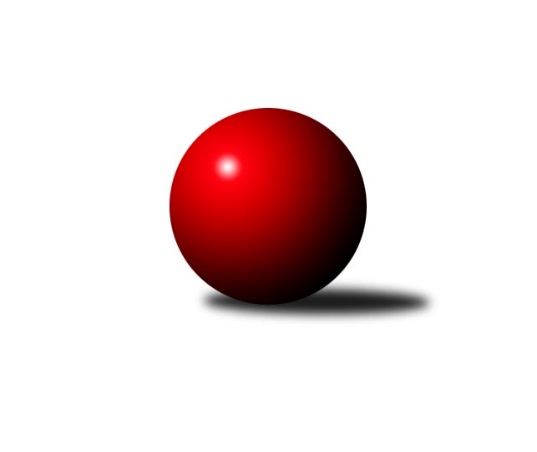 Č.5Ročník 2014/2015	18.10.2014Nejlepšího výkonu v tomto kole: 3402 dosáhlo družstvo: SK Plaston Šluknov3.KLM B 2014/2015Výsledky 5. kolaSouhrnný přehled výsledků:TJ Sparta Kutná Hora	- KK Kosmonosy 	2:6	3157:3271	10.0:14.0	18.10.Spartak Rokytnice nad Jizerou	- SK Plaston Šluknov	3:5	3401:3402	13.0:11.0	18.10.SKK Náchod B	- KK Jiří Poděbrady	5:3	3283:3269	13.0:11.0	18.10.TJ Start Rychnov n. Kn.	- TJ Tesla Pardubice 	2:6	3205:3375	11.0:13.0	18.10.TJ Dynamo Liberec	- TJ Lokomotiva Ústí n. L. 	5:3	3374:3339	11.5:12.5	18.10.SK Žižkov Praha	- TJ Glaverbel Czech Teplice 	5:3	3225:3124	14.5:9.5	18.10.Tabulka družstev:	1.	KK Kosmonosy	5	4	0	1	26.0 : 14.0 	63.5 : 56.5 	 3244	8	2.	TJ Tesla Pardubice	4	3	0	1	21.5 : 10.5 	51.5 : 44.5 	 3211	6	3.	TJ Dynamo Liberec	5	3	0	2	20.5 : 19.5 	62.5 : 57.5 	 3295	6	4.	SK Plaston Šluknov	5	3	0	2	20.0 : 20.0 	59.0 : 61.0 	 3221	6	5.	SK Žižkov Praha	5	3	0	2	19.0 : 21.0 	61.5 : 58.5 	 3145	6	6.	TJ Lokomotiva Ústí n. L.	5	2	1	2	23.0 : 17.0 	65.5 : 54.5 	 3279	5	7.	KK Jiří Poděbrady	5	2	0	3	21.0 : 19.0 	55.5 : 64.5 	 3200	4	8.	TJ Sparta Kutná Hora	5	2	0	3	19.0 : 21.0 	65.5 : 54.5 	 3179	4	9.	TJ Glaverbel Czech Teplice	5	2	0	3	18.5 : 21.5 	57.0 : 63.0 	 3116	4	10.	TJ Start Rychnov n. Kn.	5	2	0	3	17.0 : 23.0 	57.0 : 63.0 	 3231	4	11.	Spartak Rokytnice nad Jizerou	4	1	1	2	14.0 : 18.0 	49.0 : 47.0 	 3319	3	12.	SKK Náchod B	5	1	0	4	12.5 : 27.5 	48.5 : 71.5 	 3114	2Podrobné výsledky kola:	 TJ Sparta Kutná Hora	3157	2:6	3271	KK Kosmonosy 	Vladimír Holý	142 	 130 	 127 	151	550 	 3:1 	 505 	 123	119 	 129	134	Radek Tajč	Petr Dus	133 	 133 	 123 	128	517 	 2:2 	 535 	 116	166 	 134	119	Jiří Vondráček	Jaroslav Havlíček	124 	 129 	 135 	130	518 	 1:3 	 537 	 127	141 	 125	144	Petr Novák	Jiří Barbora	142 	 135 	 110 	119	506 	 1:3 	 584 	 140	147 	 149	148	Tomáš Bajtalon	Tomáš Jelínek	117 	 153 	 127 	123	520 	 1:3 	 584 	 138	134 	 150	162	Luboš Beneš	Michal Hrčkulák	126 	 134 	 150 	136	546 	 2:2 	 526 	 128	111 	 134	153	Pavel Říharozhodčí: Nejlepšího výkonu v tomto utkání: 584 kuželek dosáhli: Tomáš Bajtalon, Luboš Beneš	 Spartak Rokytnice nad Jizerou	3401	3:5	3402	SK Plaston Šluknov	Petr Janouch	121 	 128 	 137 	148	534 	 1:3 	 595 	 156	138 	 158	143	Radek Marušák	Jakub Stejskal	152 	 130 	 113 	140	535 	 2:2 	 553 	 129	149 	 142	133	Antonín Kotrla	Zdeněk Novotný st.	150 	 166 	 164 	153	633 	 4:0 	 561 	 140	142 	 150	129	Jan Koldan	Jiří Drábek	149 	 135 	 166 	132	582 	 2:2 	 555 	 141	139 	 130	145	Petr Kohlíček	Petr Mařas	145 	 144 	 142 	156	587 	 3:1 	 558 	 153	130 	 139	136	Petr Vajnar	Milan Valášek	134 	 132 	 141 	123	530 	 1:3 	 580 	 167	132 	 141	140	Josef Rubanickýrozhodčí: Nejlepší výkon utkání: 633 - Zdeněk Novotný st.	 SKK Náchod B	3283	5:3	3269	KK Jiří Poděbrady	Jakub Jansa	153 	 141 	 154 	150	598 	 4:0 	 532 	 130	130 	 132	140	Ladislav Nožička	Jiří st. Doucha st. *1	143 	 113 	 131 	137	524 	 1:3 	 563 	 141	125 	 150	147	Svatopluk Čech	Jiří Tesař	139 	 142 	 136 	153	570 	 3:1 	 555 	 138	136 	 139	142	Lukáš Štich	Libor Drábek	135 	 130 	 106 	130	501 	 1:3 	 529 	 119	131 	 139	140	Dušan Richter	Tomáš Jirout	152 	 147 	 153 	128	580 	 3:1 	 562 	 149	129 	 135	149	Miloslav Vik	Jakub Zíma	122 	 130 	 127 	131	510 	 1:3 	 528 	 125	141 	 119	143	Jaroslav Kazdarozhodčí: střídání: *1 od 67. hodu Miroslav TomešNejlepší výkon utkání: 598 - Jakub Jansa	 TJ Start Rychnov n. Kn.	3205	2:6	3375	TJ Tesla Pardubice 	Miroslav Hanzlík	103 	 137 	 128 	143	511 	 1:3 	 543 	 134	138 	 135	136	Martin Hubáček	Jakub Seniura	146 	 135 	 157 	141	579 	 3:1 	 590 	 145	154 	 154	137	Vít Veselý	Radek Jung	131 	 125 	 144 	127	527 	 2:2 	 528 	 127	120 	 145	136	Milan Vaněk	Pavel Dušánek *1	111 	 124 	 147 	101	483 	 1:3 	 556 	 147	145 	 132	132	Ladislav Zemánek	Martin Čihák	145 	 155 	 158 	142	600 	 3:1 	 563 	 134	144 	 127	158	Michal Šic	Jaroslav Šmejda	118 	 132 	 131 	124	505 	 1:3 	 595 	 138	170 	 125	162	Michal Talackorozhodčí: střídání: *1 od 57. hodu Vojtěch ŠípekNejlepší výkon utkání: 600 - Martin Čihák	 TJ Dynamo Liberec	3374	5:3	3339	TJ Lokomotiva Ústí n. L. 	Vojtěch Pecina	126 	 151 	 160 	135	572 	 2:2 	 536 	 131	153 	 140	112	Radek Jalovecký	Ladislav Wajsar ml.	148 	 128 	 113 	130	519 	 1.5:2.5 	 532 	 125	141 	 136	130	Josef Rohlena	Roman Žežulka	147 	 144 	 131 	125	547 	 2:2 	 558 	 156	130 	 127	145	Jiří Šípek	Josef Zejda ml.	137 	 140 	 129 	137	543 	 2:2 	 564 	 131	135 	 140	158	Martin Zahálka st.	Lukáš Jireš	139 	 141 	 157 	144	581 	 2:2 	 580 	 133	132 	 159	156	Martin Vrbata	Zdeněk Pecina st.	147 	 169 	 144 	152	612 	 2:2 	 569 	 156	148 	 151	114	Milan Bělíčekrozhodčí: Nejlepší výkon utkání: 612 - Zdeněk Pecina st.	 SK Žižkov Praha	3225	5:3	3124	TJ Glaverbel Czech Teplice 	Martin Beran	139 	 131 	 142 	131	543 	 3.5:0.5 	 504 	 124	131 	 127	122	David Bouša	Jiří Zetek	135 	 131 	 129 	116	511 	 1:3 	 526 	 147	137 	 116	126	Jan Hybš	Petr Veverka	120 	 158 	 135 	116	529 	 1:3 	 513 	 125	122 	 138	128	Jan Filip	Stanislav Schuh	154 	 136 	 117 	137	544 	 2:2 	 545 	 136	147 	 140	122	Luděk Gühl	Zdeněk Slezák	137 	 147 	 141 	145	570 	 4:0 	 539 	 125	133 	 138	143	Lukáš Hanzlík	Josef Dvořák	139 	 147 	 135 	107	528 	 3:1 	 497 	 137	110 	 121	129	Alexandr Trpišovskýrozhodčí: Nejlepší výkon utkání: 570 - Zdeněk SlezákPořadí jednotlivců:	jméno hráče	družstvo	celkem	plné	dorážka	chyby	poměr kuž.	Maximum	1.	Luboš Beneš 	KK Kosmonosy 	578.33	376.8	201.6	1.6	3/3	(593)	2.	Michal Talacko 	TJ Tesla Pardubice 	574.00	376.5	197.5	2.5	4/4	(595)	3.	Zdeněk Novotný  st.	Spartak Rokytnice nad Jizerou	572.00	367.0	205.0	3.0	2/2	(633)	4.	Zdeněk Pecina  st.	TJ Dynamo Liberec	571.00	376.6	194.4	2.4	4/4	(612)	5.	Martin Vrbata 	TJ Lokomotiva Ústí n. L. 	570.63	372.9	197.8	2.4	4/4	(605)	6.	Vojtěch Pecina 	TJ Dynamo Liberec	569.50	376.5	193.0	2.5	4/4	(593)	7.	Petr Mařas 	Spartak Rokytnice nad Jizerou	566.50	365.8	200.7	2.0	2/2	(587)	8.	Slavomír Trepera 	Spartak Rokytnice nad Jizerou	561.50	367.8	193.8	3.0	2/2	(571)	9.	Leoš Vobořil 	TJ Sparta Kutná Hora	559.50	365.5	194.0	5.0	2/3	(594)	10.	Tomáš Bajtalon 	KK Kosmonosy 	556.83	373.7	183.2	3.0	3/3	(584)	11.	Martin Zahálka  st.	TJ Lokomotiva Ústí n. L. 	553.75	373.0	180.8	5.5	4/4	(579)	12.	Lukáš Jireš 	TJ Dynamo Liberec	551.83	359.5	192.3	4.0	3/4	(581)	13.	Jiří Drábek 	Spartak Rokytnice nad Jizerou	549.33	363.2	186.2	5.3	2/2	(582)	14.	Milan Bělíček 	TJ Lokomotiva Ústí n. L. 	549.13	368.5	180.6	3.8	4/4	(569)	15.	Milan Valášek 	Spartak Rokytnice nad Jizerou	548.67	373.7	175.0	4.5	2/2	(577)	16.	Radek Marušák 	SK Plaston Šluknov	548.50	357.3	191.2	2.0	3/4	(595)	17.	Petr Novák 	KK Kosmonosy 	548.33	355.2	193.1	3.6	3/3	(586)	18.	Josef Rohlena 	TJ Lokomotiva Ústí n. L. 	548.25	368.3	180.0	4.8	4/4	(597)	19.	Ladislav Wajsar  ml.	TJ Dynamo Liberec	547.75	362.3	185.5	5.3	4/4	(589)	20.	Josef Rubanický 	SK Plaston Šluknov	547.50	362.9	184.6	3.5	4/4	(580)	21.	Michal Šic 	TJ Tesla Pardubice 	547.50	367.0	180.5	4.3	4/4	(563)	22.	Pavel Říha 	KK Kosmonosy 	546.78	354.8	192.0	1.1	3/3	(581)	23.	Vladimír Holý 	TJ Sparta Kutná Hora	546.00	356.7	189.3	3.9	3/3	(617)	24.	Jakub Jansa 	SKK Náchod B	545.83	377.7	168.2	4.7	2/3	(598)	25.	Vojtěch Kosina 	TJ Sparta Kutná Hora	545.50	364.5	181.0	2.5	2/3	(548)	26.	Miroslav Hanzlík 	TJ Start Rychnov n. Kn.	545.38	365.9	179.5	4.9	4/4	(584)	27.	Lukáš Štich 	KK Jiří Poděbrady	544.50	355.5	189.0	4.2	3/3	(555)	28.	Pavel Dušánek 	TJ Start Rychnov n. Kn.	543.25	369.0	174.3	6.5	4/4	(570)	29.	Miloslav Vik 	KK Jiří Poděbrady	541.56	358.3	183.2	4.3	3/3	(562)	30.	Svatopluk Čech 	KK Jiří Poděbrady	540.83	361.7	179.2	5.7	3/3	(563)	31.	Petr Vajnar 	SK Plaston Šluknov	540.38	352.8	187.6	3.3	4/4	(558)	32.	Petr Janouch 	Spartak Rokytnice nad Jizerou	539.33	366.5	172.8	4.8	2/2	(544)	33.	Josef Zejda  ml.	TJ Dynamo Liberec	538.88	359.0	179.9	2.9	4/4	(590)	34.	Martin Čihák 	TJ Start Rychnov n. Kn.	538.25	353.4	184.9	3.8	4/4	(602)	35.	Radek Jalovecký 	TJ Lokomotiva Ústí n. L. 	538.25	357.3	181.0	3.8	4/4	(557)	36.	Vít Veselý 	TJ Tesla Pardubice 	536.00	359.0	177.0	5.5	4/4	(590)	37.	Miroslav Tomeš 	SKK Náchod B	536.00	366.0	170.0	4.0	2/3	(548)	38.	Jan Koldan 	SK Plaston Šluknov	535.67	359.7	176.0	3.0	3/4	(561)	39.	Radek Jung 	TJ Start Rychnov n. Kn.	535.67	364.2	171.5	5.3	3/4	(553)	40.	Lukáš Hanzlík 	TJ Glaverbel Czech Teplice 	535.00	360.1	174.9	4.8	4/4	(560)	41.	Roman Žežulka 	TJ Dynamo Liberec	534.50	349.2	185.3	5.0	3/4	(559)	42.	Jiří Šípek 	TJ Lokomotiva Ústí n. L. 	534.00	359.3	174.7	4.7	3/4	(565)	43.	Ladislav Zemánek 	TJ Tesla Pardubice 	534.00	368.0	166.0	6.3	3/4	(556)	44.	Vojtěch Šípek 	TJ Start Rychnov n. Kn.	532.75	359.0	173.8	3.8	4/4	(578)	45.	Zdeněk Slezák 	SK Žižkov Praha	532.56	357.7	174.9	4.4	3/3	(570)	46.	Petr Kohlíček 	SK Plaston Šluknov	532.25	353.0	179.3	4.1	4/4	(557)	47.	Jaroslav Kazda 	KK Jiří Poděbrady	532.00	368.7	163.3	7.0	3/3	(539)	48.	Martin Hubáček 	TJ Tesla Pardubice 	530.75	364.3	166.5	7.3	4/4	(552)	49.	Jan Hybš 	TJ Glaverbel Czech Teplice 	529.50	359.5	170.0	3.5	4/4	(564)	50.	Alexandr Trpišovský 	TJ Glaverbel Czech Teplice 	528.13	355.6	172.5	3.1	4/4	(566)	51.	Dušan Richter 	KK Jiří Poděbrady	528.00	358.6	169.4	7.7	3/3	(540)	52.	Jakub Zíma 	SKK Náchod B	527.25	354.0	173.3	4.3	2/3	(547)	53.	Josef Dvořák 	SK Žižkov Praha	527.22	351.1	176.1	3.4	3/3	(551)	54.	Michal Hrčkulák 	TJ Sparta Kutná Hora	527.00	346.0	181.0	5.7	3/3	(546)	55.	Petr Dus 	TJ Sparta Kutná Hora	526.44	354.2	172.2	6.1	3/3	(552)	56.	Martin Beran 	SK Žižkov Praha	526.00	357.8	168.2	4.8	3/3	(543)	57.	Jiří Barbora 	TJ Sparta Kutná Hora	524.50	360.3	164.2	4.7	2/3	(541)	58.	Jiří Vondráček 	KK Kosmonosy 	524.22	353.3	170.9	5.7	3/3	(562)	59.	Jiří Tesař 	SKK Náchod B	524.11	361.3	162.8	5.7	3/3	(570)	60.	Ladislav Nožička 	KK Jiří Poděbrady	523.33	350.7	172.7	5.2	3/3	(532)	61.	Petr Veverka 	SK Žižkov Praha	522.33	359.8	162.5	7.3	3/3	(543)	62.	Tomáš Jelínek 	TJ Sparta Kutná Hora	522.22	342.7	179.6	4.2	3/3	(549)	63.	Antonín Kotrla 	SK Plaston Šluknov	521.50	350.8	170.8	5.0	4/4	(553)	64.	Jiří Zetek 	SK Žižkov Praha	521.50	358.2	163.3	4.0	2/3	(534)	65.	Radek Tajč 	KK Kosmonosy 	521.00	342.5	178.5	3.5	2/3	(537)	66.	Jiří st. Doucha  st.	SKK Náchod B	520.33	363.7	156.7	7.3	3/3	(543)	67.	Stanislav Schuh 	SK Žižkov Praha	516.00	351.8	164.2	6.5	2/3	(559)	68.	Libor Drábek 	SKK Náchod B	515.75	361.3	154.5	6.5	2/3	(525)	69.	David Bouša 	TJ Glaverbel Czech Teplice 	513.75	351.1	162.6	7.4	4/4	(532)	70.	Jan Sklenář 	SK Plaston Šluknov	512.00	347.3	164.7	5.7	3/4	(534)	71.	Jan Filip 	TJ Glaverbel Czech Teplice 	511.75	354.8	157.0	5.0	4/4	(550)	72.	Jindřich Valo 	SK Žižkov Praha	509.33	349.3	160.0	5.7	3/3	(530)	73.	Jiří ml. Doucha  ml.	SKK Náchod B	504.00	348.7	155.3	5.0	3/3	(518)	74.	Dušan Hrčkulák 	TJ Sparta Kutná Hora	498.00	326.5	171.5	5.5	2/3	(499)	75.	Luděk Gühl 	TJ Glaverbel Czech Teplice 	497.63	345.0	152.6	7.3	4/4	(545)	76.	Bedřich Šiška 	TJ Tesla Pardubice 	483.00	332.3	150.7	9.0	3/4	(494)		Jakub Seniura 	TJ Start Rychnov n. Kn.	579.00	386.0	193.0	5.0	1/4	(579)		Milan Grejtovský 	TJ Lokomotiva Ústí n. L. 	575.00	371.0	204.0	3.0	1/4	(589)		Jakub Stejskal 	Spartak Rokytnice nad Jizerou	568.33	370.7	197.7	3.7	1/2	(587)		Jaroslav Šmejda 	TJ Start Rychnov n. Kn.	553.00	373.3	179.8	6.8	2/4	(593)		Dalibor Ksandr 	TJ Start Rychnov n. Kn.	553.00	381.0	172.0	5.0	1/4	(553)		Tomáš Jirout 	SKK Náchod B	551.50	366.5	185.0	4.0	1/3	(580)		Václav Kňap 	KK Jiří Poděbrady	550.00	357.0	193.0	0.0	1/3	(569)		Miroslav Wedlich 	TJ Lokomotiva Ústí n. L. 	550.00	369.0	181.0	4.0	1/4	(550)		Oldřich Krsek 	TJ Start Rychnov n. Kn.	538.00	362.0	176.0	7.0	1/4	(538)		Jaroslav Dlohoška 	SKK Náchod B	535.00	368.0	167.0	8.0	1/3	(535)		Milan Vaněk 	TJ Tesla Pardubice 	528.00	354.0	174.0	5.0	1/4	(528)		Jaroslav Havlíček 	TJ Sparta Kutná Hora	518.00	373.0	145.0	5.0	1/3	(518)		Karel Bízek 	TJ Dynamo Liberec	517.00	327.0	190.0	6.0	1/4	(517)		Jaroslav Doškář 	KK Kosmonosy 	515.50	349.0	166.5	7.0	1/3	(523)		Luboš Synek 	TJ Tesla Pardubice 	510.00	350.0	160.0	7.0	1/4	(510)		Radek Chomout 	TJ Dynamo Liberec	510.00	352.0	158.0	5.0	1/4	(510)		Martin Holakovský 	TJ Start Rychnov n. Kn.	495.00	346.0	149.0	12.0	1/4	(495)		Jiří Miláček 	KK Jiří Poděbrady	490.00	336.0	154.0	8.0	1/3	(490)		Antonín Hejzlar 	SKK Náchod B	440.00	321.0	119.0	16.0	1/3	(440)Sportovně technické informace:Starty náhradníků:registrační číslo	jméno a příjmení 	datum startu 	družstvo	číslo startu
Hráči dopsaní na soupisku:registrační číslo	jméno a příjmení 	datum startu 	družstvo	Program dalšího kola:6. kolo25.10.2014	so	10:00	KK Jiří Poděbrady - Spartak Rokytnice nad Jizerou	25.10.2014	so	12:30	TJ Glaverbel Czech Teplice  - TJ Lokomotiva Ústí n. L. 	25.10.2014	so	13:30	KK Kosmonosy  - SKK Náchod B	25.10.2014	so	13:30	SK Žižkov Praha - TJ Sparta Kutná Hora	25.10.2014	so	14:00	SK Plaston Šluknov - TJ Start Rychnov n. Kn.	25.10.2014	so	15:00	TJ Tesla Pardubice  - TJ Dynamo Liberec	Nejlepší šestka kola - absolutněNejlepší šestka kola - absolutněNejlepší šestka kola - absolutněNejlepší šestka kola - absolutněNejlepší šestka kola - dle průměru kuželenNejlepší šestka kola - dle průměru kuželenNejlepší šestka kola - dle průměru kuželenNejlepší šestka kola - dle průměru kuželenNejlepší šestka kola - dle průměru kuželenPočetJménoNázev týmuVýkonPočetJménoNázev týmuPrůměr (%)Výkon1xZdeněk Novotný st.Spartak Rokytni6331xZdeněk Novotný st.Spartak Rokytni110.856331xZdeněk Pecina st.Liberec 6122xMartin ČihákRychnov110.266002xMartin ČihákRychnov6001xJakub JansaNáchod B110.115981xJakub JansaNáchod B5981xZdeněk Pecina st.Liberec 109.946122xMichal TalackoPardubice5953xMichal TalackoPardubice109.355951xRadek MarušákŠluknov5951xZdeněk SlezákŽižkov109.05570